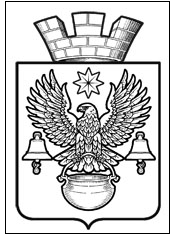 ПОСТАНОВЛЕНИЕАДМИНИСТРАЦИИ  КОТЕЛЬНИКОВСКОГО ГОРОДСКОГО ПОСЕЛЕНИЯКОТЕЛЬНИКОВСКОГО МУНИЦИПАЛЬНОГО   РАЙОНА  ВОЛГОГРАДСКОЙ ОБЛАСТИОт 22.12.2017                                                  №1101О проведении публичных слушаний о возможности                                                              утверждения проекта планировки и межевания                                                                      территории по объекту «Капитальный ремонт автомобильной                                              дороги общего пользования регионального или                                              межмуниципального значения Волгоградской области 18 ОП МЗ 18Н-57 «Котельниково- Выпасной « на участке км 0+400-км 10+793» в границах Котельниковского городского поселения (объект №3)   На основании заявления от 15.12.2017г. вх. №3264(э) директора ООО «ПРОЕКТНО_ИЗЫСКАТЕЛЬСКИЙ ИНСТИТУТ ВОЛГАГРАЖДАНПРОЕК» Шкопинского А. И., Нлий»     В. Н. Старцева зеруководствуясь Правилами землепользования и застройки Котельниковского городского поселения, утвержденными решением Совета народных депутатов Котельниковского городского поселения от 15.11.2009г. №41/232, Положением «О порядке организации и проведения публичных слушаний в Котельниковском городском поселении Котельниковского муниципального района Волгоградской области», утвержденным решением Совета народных депутатов Котельниковского городского поселения от 24.02.2011г. №81/373, ст. 45, 46 Градостроительного кодекса РФ, Федеральным Законом от 06.10.2003г. №131-ФЗ «Об общих принципах организации местного самоуправления в Российской Федерации»,Градостроительным кодексом РФ, Уставом Котельниковского городского поселения, администрация Котельниковского городского поселенияПОСТАНОВЛЯЕТ:Провести 01.02.2018г.  в 14-00 по адресу: Волгоградская область, г. Котельниково, ул. Ленина, 9,публичные слушания о возможности утверждения проекта планировки и межевания территории по объекту «Капитальный ремонт автомобильной дороги общего пользования регионального или межмуниципального значения Волгоградской области 18 ОП МЗ 18Н-57 «Котельниково- Выпасной « на участке км 0+400-км 10+793»» в границах Котельниковского городского поселения (объект №3), подготовленного ООО «ПРОЕКТНО_ИЗЫСКАТЕЛЬСКИЙ ИНСТИТУТ ВОЛГАГРАЖДАНПРОЕКТ».Опубликовать данное постановление путем обнародования и на сайте администрации Котельниковского городского поселения.Контроль за выполнением настоящего постановления оставляю за собой.Глава Котельниковского городского поселения                                                                                         А. Л. Федоров